若者・子育て世代向け「くりやま暮らし体験モニター」（冬）参加申込書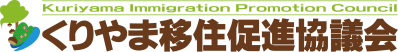 （フリガナ）代表者氏名生年月日（年齢）生年月日（年齢）　　年　　月　　日（　　　　歳）　　年　　月　　日（　　　　歳）　　年　　月　　日（　　　　歳）性別性別性別ご職業（フリガナ）代表者氏名生年月日（年齢）生年月日（年齢）　　年　　月　　日（　　　　歳）　　年　　月　　日（　　　　歳）　　年　　月　　日（　　　　歳）男　女男　女男　女住所〒　　　　－　　　　　　〒　　　　－　　　　　　〒　　　　－　　　　　　〒　　　　－　　　　　　〒　　　　－　　　　　　〒　　　　－　　　　　　〒　　　　－　　　　　　〒　　　　－　　　　　　〒　　　　－　　　　　　〒　　　　－　　　　　　〒　　　　－　　　　　　〒　　　　－　　　　　　〒　　　　－　　　　　　連 絡 先自宅電話自宅電話優先連絡方法優先連絡方法優先連絡方法優先連絡方法優先連絡方法連 絡 先携帯電話携帯電話第1希望第1希望連 絡 先メールアドレスメールアドレス第2希望第2希望平日の9‐17時に連絡が取れる時間平日の9‐17時に連絡が取れる時間平日の9‐17時に連絡が取れる時間第3希望第3希望同伴者氏名（代表者以外）同伴者氏名（代表者以外）性別性別代表者との間柄代表者との間柄生年月日生年月日生年月日生年月日年齢年齢備考（職業等）備考（職業等）(フリガナ)(フリガナ)男・女男・女年　　月　　日年　　月　　日年　　月　　日年　　月　　日歳歳(フリガナ)(フリガナ)男・女男・女年　　月　　日年　　月　　日年　　月　　日年　　月　　日歳歳(フリガナ)(フリガナ)男・女男・女年　　月　　日年　　月　　日年　　月　　日年　　月　　日歳歳(フリガナ)(フリガナ)男・女男・女年　　月　　日年　　月　　日年　　月　　日年　　月　　日歳歳※体験施設を利用されるすべての方をご記入ください。（予定者を含む）※体験施設を利用されるすべての方をご記入ください。（予定者を含む）※体験施設を利用されるすべての方をご記入ください。（予定者を含む）※体験施設を利用されるすべての方をご記入ください。（予定者を含む）※体験施設を利用されるすべての方をご記入ください。（予定者を含む）※体験施設を利用されるすべての方をご記入ください。（予定者を含む）※体験施設を利用されるすべての方をご記入ください。（予定者を含む）※体験施設を利用されるすべての方をご記入ください。（予定者を含む）※体験施設を利用されるすべての方をご記入ください。（予定者を含む）※体験施設を利用されるすべての方をご記入ください。（予定者を含む）※体験施設を利用されるすべての方をご記入ください。（予定者を含む）※体験施設を利用されるすべての方をご記入ください。（予定者を含む）※体験施設を利用されるすべての方をご記入ください。（予定者を含む）※体験施設を利用されるすべての方をご記入ください。（予定者を含む）滞在希望期間1月6日（月）～ 3月15日（日）の期間で、希望の期間をご記入ください。※1/27（月）～ 2/2（日）、2/17（月）～ 2/23（日）は利用できません。1月6日（月）～ 3月15日（日）の期間で、希望の期間をご記入ください。※1/27（月）～ 2/2（日）、2/17（月）～ 2/23（日）は利用できません。1月6日（月）～ 3月15日（日）の期間で、希望の期間をご記入ください。※1/27（月）～ 2/2（日）、2/17（月）～ 2/23（日）は利用できません。1月6日（月）～ 3月15日（日）の期間で、希望の期間をご記入ください。※1/27（月）～ 2/2（日）、2/17（月）～ 2/23（日）は利用できません。1月6日（月）～ 3月15日（日）の期間で、希望の期間をご記入ください。※1/27（月）～ 2/2（日）、2/17（月）～ 2/23（日）は利用できません。1月6日（月）～ 3月15日（日）の期間で、希望の期間をご記入ください。※1/27（月）～ 2/2（日）、2/17（月）～ 2/23（日）は利用できません。1月6日（月）～ 3月15日（日）の期間で、希望の期間をご記入ください。※1/27（月）～ 2/2（日）、2/17（月）～ 2/23（日）は利用できません。1月6日（月）～ 3月15日（日）の期間で、希望の期間をご記入ください。※1/27（月）～ 2/2（日）、2/17（月）～ 2/23（日）は利用できません。1月6日（月）～ 3月15日（日）の期間で、希望の期間をご記入ください。※1/27（月）～ 2/2（日）、2/17（月）～ 2/23（日）は利用できません。1月6日（月）～ 3月15日（日）の期間で、希望の期間をご記入ください。※1/27（月）～ 2/2（日）、2/17（月）～ 2/23（日）は利用できません。1月6日（月）～ 3月15日（日）の期間で、希望の期間をご記入ください。※1/27（月）～ 2/2（日）、2/17（月）～ 2/23（日）は利用できません。1月6日（月）～ 3月15日（日）の期間で、希望の期間をご記入ください。※1/27（月）～ 2/2（日）、2/17（月）～ 2/23（日）は利用できません。1月6日（月）～ 3月15日（日）の期間で、希望の期間をご記入ください。※1/27（月）～ 2/2（日）、2/17（月）～ 2/23（日）は利用できません。北海道への移動手段フェリー（商船三井フェリー・津軽海峡フェリー・その他（　　　　　　　　　　））飛行機　　鉄道　　□北海道内滞在のため移動なしフェリー（商船三井フェリー・津軽海峡フェリー・その他（　　　　　　　　　　））飛行機　　鉄道　　□北海道内滞在のため移動なしフェリー（商船三井フェリー・津軽海峡フェリー・その他（　　　　　　　　　　））飛行機　　鉄道　　□北海道内滞在のため移動なしフェリー（商船三井フェリー・津軽海峡フェリー・その他（　　　　　　　　　　））飛行機　　鉄道　　□北海道内滞在のため移動なしフェリー（商船三井フェリー・津軽海峡フェリー・その他（　　　　　　　　　　））飛行機　　鉄道　　□北海道内滞在のため移動なしフェリー（商船三井フェリー・津軽海峡フェリー・その他（　　　　　　　　　　））飛行機　　鉄道　　□北海道内滞在のため移動なしフェリー（商船三井フェリー・津軽海峡フェリー・その他（　　　　　　　　　　））飛行機　　鉄道　　□北海道内滞在のため移動なしフェリー（商船三井フェリー・津軽海峡フェリー・その他（　　　　　　　　　　））飛行機　　鉄道　　□北海道内滞在のため移動なしフェリー（商船三井フェリー・津軽海峡フェリー・その他（　　　　　　　　　　））飛行機　　鉄道　　□北海道内滞在のため移動なしフェリー（商船三井フェリー・津軽海峡フェリー・その他（　　　　　　　　　　））飛行機　　鉄道　　□北海道内滞在のため移動なしフェリー（商船三井フェリー・津軽海峡フェリー・その他（　　　　　　　　　　））飛行機　　鉄道　　□北海道内滞在のため移動なしフェリー（商船三井フェリー・津軽海峡フェリー・その他（　　　　　　　　　　））飛行機　　鉄道　　□北海道内滞在のため移動なしフェリー（商船三井フェリー・津軽海峡フェリー・その他（　　　　　　　　　　））飛行機　　鉄道　　□北海道内滞在のため移動なし栗山町への移動手段自家用車　　　レンタカー　　　鉄道・バス　　　　その他（　　　　　　　　）自家用車　　　レンタカー　　　鉄道・バス　　　　その他（　　　　　　　　）自家用車　　　レンタカー　　　鉄道・バス　　　　その他（　　　　　　　　）自家用車　　　レンタカー　　　鉄道・バス　　　　その他（　　　　　　　　）自家用車　　　レンタカー　　　鉄道・バス　　　　その他（　　　　　　　　）自家用車　　　レンタカー　　　鉄道・バス　　　　その他（　　　　　　　　）自家用車　　　レンタカー　　　鉄道・バス　　　　その他（　　　　　　　　）自家用車　　　レンタカー　　　鉄道・バス　　　　その他（　　　　　　　　）自家用車　　　レンタカー　　　鉄道・バス　　　　その他（　　　　　　　　）自家用車　　　レンタカー　　　鉄道・バス　　　　その他（　　　　　　　　）自家用車　　　レンタカー　　　鉄道・バス　　　　その他（　　　　　　　　）自家用車　　　レンタカー　　　鉄道・バス　　　　その他（　　　　　　　　）自家用車　　　レンタカー　　　鉄道・バス　　　　その他（　　　　　　　　）寝具レンタル希望する（　 　組） 希望しない（持ち込み）希望する（　 　組） 希望しない（持ち込み）希望する（　 　組） 希望しない（持ち込み）希望する（　 　組） 希望しない（持ち込み）希望する（　 　組） 希望しない（持ち込み）希望する（　 　組） 希望しない（持ち込み）希望する（　 　組） 希望しない（持ち込み）栗山町への来町回数栗山町への来町回数栗山町への来町回数栗山町への来町回数栗山町への来町回数　  　回■申し込まれた理由や滞在期間の過ごし方などを記入してください。■申し込まれた理由や滞在期間の過ごし方などを記入してください。■申し込まれた理由や滞在期間の過ごし方などを記入してください。■申し込まれた理由や滞在期間の過ごし方などを記入してください。■申し込まれた理由や滞在期間の過ごし方などを記入してください。■申し込まれた理由や滞在期間の過ごし方などを記入してください。■申し込まれた理由や滞在期間の過ごし方などを記入してください。■申し込まれた理由や滞在期間の過ごし方などを記入してください。■申し込まれた理由や滞在期間の過ごし方などを記入してください。■申し込まれた理由や滞在期間の過ごし方などを記入してください。■申し込まれた理由や滞在期間の過ごし方などを記入してください。■申し込まれた理由や滞在期間の過ごし方などを記入してください。■申し込まれた理由や滞在期間の過ごし方などを記入してください。■申し込まれた理由や滞在期間の過ごし方などを記入してください。